МУНИЦИПАЛЬНОЕ  АВТОНОМНОЕ  ОБЩЕОБРАЗОВАТЕЛЬНОЕ УЧРЕЖДЕНИЕ КАДЕТСКАЯ ШКОЛА - ИНТЕРНАТ «ПЕРВЫЙ РУЗСКИЙ КАЗАЧИЙ КАДЕТСКИЙ КОРПУС ИМЕНИ ГЕРОЯ СОВЕТСКОГО СОЮЗА Л.М.ДОВАТОРА»Урок по предмету ОДНКНР«Подвиг: как узнать героя?»для кадет 6 класса                                                                                                  Подготовила учитель                                                                                                                        Борщева Надежда АлександровнаП. Брикет2024 г.Приложение 1Приложение 2.Послушайте стихотворение Геннадия Серебрякова (советский поэт, прозаик, журналист)Я мужеством считал — под самым небом
Пройтись на высоте семиэтажной
По выступу карниза, как по парку,
Чтобы девчонка-крановщица, ахнув,
Забыла рычаги перевести.
И наш прораб, седой Иван Иваныч,
Бледнел, как мел, за грудь рукой хватался
И убегал в конторку, где он утром
В своём столе оставил валидол…А вот когда в огромном котловане
Разбуженный плывун зашевелился
И, всё сметая, устремился вниз,
И кровь у нас у всех похолодела:
Ведь люди там —
Бригада арматурщиц!
Когда у нас отяжелели руки,
И в горле крик у каждого застрял,
Лишь он один тогда не растерялся:
Он прыгнул вниз, как прыгают на доты,
Чтобы спасти товарищей своих.
А через день с листа многотиражки
Из чёрной рамки он смотрел с улыбкой
И нас безмолвно мужеству учил.Послушайте фрагмент стихотворения Эдуарда Асадова:Я часто слышу яростные споры, Кому из поколений повезло. А то вдруг раздаются разговоры, Что, дескать, время подвигов прошло.Лишь на войне кидают в дот гранаты, Идут в разведку в логово врага, По стеклам штаба бьют из автомата И в схватке добывают «языка»!А в мирный день такое отпадает. Ну где себя проявишь и когда? Ведь не всегда пожары возникают И тонут люди тоже не всегда!Что ж, коль сердца на подвиги равняются, Мне, скажем прямо, это по душе. Но только так проблемы не решаются, И пусть дома пореже загораются, А люди пусть не тонут вообще!В заключение нашего разговора я хочу прочитать вам фрагмент стихотворения Татьяны Подцветовой «Героизм»Героизм… Героизм! Это то, что нам предки, рискуя собой, завещали, Что в себе заключает благодатную силу прошедших веков. Это то, что бойцы в битвах страшных кровавых впитали, Когда землю свою защищали от смертных врагов.Героизм — это в космос поднялся отважный Гагарин, Он — герой, но героем был тот, Кто к просторам Вселенной его возносил, Кто был духом своим крепче сплава титана и стали, Кто наград для себя за свой подвиг земной не просил.                 Приложение 3.Физминутка Игра «Собери пословицу!»  Класс делится на 2 команды. У каждого ученика – листок с частью пословицы. Первая команда – начало пословицы, вторая – окончание. Задание: встать в пары, собрав пословицы.И тысяча трусов не стоят                                    одного героя.В бою герой                                                          на дядю не оглядывается. Герой за славой                                                    не гонитсяГерой родится для себя,                                      но умирает за людей.Герой в бою думает не о смерти,                       а о победе.Велик почет                                                         без геройства не живет.Герой трусу                                                          не товарищ.На героя                                                               и слава бежит.Кто храбр да стоек,                                             тот десятерых стоит.Герой умирает,                                                    о себе память оставляет.Что помогают нам понять эти пословицы?(Небольшие, но мудрые пословицы учат ничего не бояться, верить в победу и светлое будущее, стараться добиваться всего без страха. Читая их, мы видим, как важны герои, какие они сильные и смелые. Народное творчество учит уважать и чтить тех, кого мы называем героями).Приложение 4.ГЕРОИ ВОЙНЫ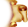 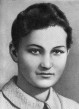 ГЕРОИ ВОЙНЫ: ЗОЯ КОСМОДЕМЬЯНСКАЯВ деревне Петрищево Рузского округа есть музей, посвященный Зои Космодемьянской – первой женщине, которой в ходе Великой Отечественной войны было присвоено звание Героя Советского Союза.Герои войны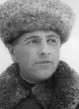 ГЕРОИ ВОЙНЫ: ЛЕВ МИХАЙЛОВИЧ ДОВАТОРПосле тяжелейших боёв и штурма 17 января 1942-го Рузский район вновь стал советским.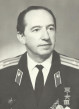 ГЕРОИ ВОЙНЫ: ЕФИМ АНАТОЛЬЕВИЧ ДЫСКИНЕфим Анатольевич Дыскин родился 10 января 1923 года в деревне Короткие Почепского района Брянской области в семье служащего. Окончил среднюю школу №3 города Брянска, учился в Московском институте истории, философии и литературы.Герои войны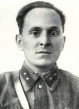 ГЕРОИ ВОЙНЫ: СЕРГЕЙ ИВАНОВИЧ СОЛНЦЕВИмя Героя Советского Союза Сергея Ивановича Солнцева (1906 — 20 ноября 1941), лейтенанта госбезопасности, носит центральная улица Рузы.  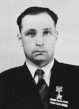 ГЕРОИ ВОЙНЫ: СЕРГЕЙ ДМИТРИЕВИЧ БЕРЕЗКИНСергей Дмитриевич Березкин родился 23 сентября 1923 года в деревне Городище бывшего Ново-Петровского, ныне Рузского округа, в семье крестьянина. Образование имел неполное среднее, работал на торфобрикетном заводе Истринского района разнорабочим.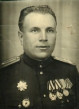 ГЕРОИ ВОЙНЫ: МИХАИЛ КОНСТАНТИНОВИЧ ВЕРБИЦКИЙМихаил Константинович Вербицкий родился в 1917 году в деревне Серково, ныне Даниловского района Ярославской области. Семья Вербицкого до Великой Отечественной войны проживала в Рузе.  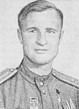 ГЕРОИ ВОЙНЫ: ЯКОВ МИХАЙЛОВИЧ АГАФОНОВВ зале воинской славы Рузского краеведческого музея хранятся портреты наших земляков – фронтовиков, Героев Советского Союза. Одним из таких людей был Яков Михайлович Агафонов.Тема урокаПодвиг: как узнать героя?Подвиг: как узнать героя?Подвиг: как узнать героя?Цель урокаФормировать общеучебные умения  работать с текстами, извлекать из него всю необходимую информацию в рамках заявленного предмета.Создать условия для ознакомления с православным пониманием подвига и жертвы;Построить мотивацию, изучение нового материала и рефлексию таким образом, чтобы детям стала ясна жертвенная, бескорыстная сторона подвига, появилось желание быть внимательным к людям, преодолевая эгоизм.Формировать общеучебные умения  работать с текстами, извлекать из него всю необходимую информацию в рамках заявленного предмета.Создать условия для ознакомления с православным пониманием подвига и жертвы;Построить мотивацию, изучение нового материала и рефлексию таким образом, чтобы детям стала ясна жертвенная, бескорыстная сторона подвига, появилось желание быть внимательным к людям, преодолевая эгоизм.Формировать общеучебные умения  работать с текстами, извлекать из него всю необходимую информацию в рамках заявленного предмета.Создать условия для ознакомления с православным пониманием подвига и жертвы;Построить мотивацию, изучение нового материала и рефлексию таким образом, чтобы детям стала ясна жертвенная, бескорыстная сторона подвига, появилось желание быть внимательным к людям, преодолевая эгоизм.Задачи урокаОбучающая: узнать этимологию слова «подвиг», понять смысл и взаимосвязь слов подвиг, жертва, подвижник.Развивающая: уяснить суть жертвенного отношения христиан к Богу, человеку, мируВоспитывающая: понять, что подвижничество – составная часть любого служения (семейного, профессионального, военного, священнического).Обучающая: узнать этимологию слова «подвиг», понять смысл и взаимосвязь слов подвиг, жертва, подвижник.Развивающая: уяснить суть жертвенного отношения христиан к Богу, человеку, мируВоспитывающая: понять, что подвижничество – составная часть любого служения (семейного, профессионального, военного, священнического).Обучающая: узнать этимологию слова «подвиг», понять смысл и взаимосвязь слов подвиг, жертва, подвижник.Развивающая: уяснить суть жертвенного отношения христиан к Богу, человеку, мируВоспитывающая: понять, что подвижничество – составная часть любого служения (семейного, профессионального, военного, священнического).Личностные: действие смыслообразования, ориентирование в нравственном содержании прочитанного, осознание  сущности  поведения героев, умение самостоятельно делать выводы, соотносить поступки  героев с нравственными нормами;  эмоциональное «проживание» текста, выражение  своих  эмоций; понимание  эмоции других людей, сочувствие, сопереживание.Познавательные:       общеучебные: поиск и выделение необходимой информации, применение методов информационного поиска; смысловое чтение и выбор чтения в зависимости от цели; умение осознанно и произвольно строить речевое высказывание;логические: построение логической цепи рассуждений, анализ, синтез.УУД постановки и решения проблем: постановка и формулирование проблемы; самостоятельное создание способов решения проблем поискового характера; умение структурировать знания;умение осознанно и произвольно строить речевое высказывание.Регулятивные:       целеполагание как постановка учебной задачи, контроль, коррекция; прогнозирование (при анализе пробного действия      перед  его  выполнением); умение работать по предложенному учителем плану. Коммуникативные:  планирование учебного сотрудничества  с  учителем  и со сверстниками; инициативное сотрудничество в поиске и сборе информации; управление поведением партнера; умение выражать свои мысли.Личностные: действие смыслообразования, ориентирование в нравственном содержании прочитанного, осознание  сущности  поведения героев, умение самостоятельно делать выводы, соотносить поступки  героев с нравственными нормами;  эмоциональное «проживание» текста, выражение  своих  эмоций; понимание  эмоции других людей, сочувствие, сопереживание.Познавательные:       общеучебные: поиск и выделение необходимой информации, применение методов информационного поиска; смысловое чтение и выбор чтения в зависимости от цели; умение осознанно и произвольно строить речевое высказывание;логические: построение логической цепи рассуждений, анализ, синтез.УУД постановки и решения проблем: постановка и формулирование проблемы; самостоятельное создание способов решения проблем поискового характера; умение структурировать знания;умение осознанно и произвольно строить речевое высказывание.Регулятивные:       целеполагание как постановка учебной задачи, контроль, коррекция; прогнозирование (при анализе пробного действия      перед  его  выполнением); умение работать по предложенному учителем плану. Коммуникативные:  планирование учебного сотрудничества  с  учителем  и со сверстниками; инициативное сотрудничество в поиске и сборе информации; управление поведением партнера; умение выражать свои мысли.Личностные: действие смыслообразования, ориентирование в нравственном содержании прочитанного, осознание  сущности  поведения героев, умение самостоятельно делать выводы, соотносить поступки  героев с нравственными нормами;  эмоциональное «проживание» текста, выражение  своих  эмоций; понимание  эмоции других людей, сочувствие, сопереживание.Познавательные:       общеучебные: поиск и выделение необходимой информации, применение методов информационного поиска; смысловое чтение и выбор чтения в зависимости от цели; умение осознанно и произвольно строить речевое высказывание;логические: построение логической цепи рассуждений, анализ, синтез.УУД постановки и решения проблем: постановка и формулирование проблемы; самостоятельное создание способов решения проблем поискового характера; умение структурировать знания;умение осознанно и произвольно строить речевое высказывание.Регулятивные:       целеполагание как постановка учебной задачи, контроль, коррекция; прогнозирование (при анализе пробного действия      перед  его  выполнением); умение работать по предложенному учителем плану. Коммуникативные:  планирование учебного сотрудничества  с  учителем  и со сверстниками; инициативное сотрудничество в поиске и сборе информации; управление поведением партнера; умение выражать свои мысли.Ключевые понятия урокаподвиг, жертва, подвижник.подвиг, жертва, подвижник.подвиг, жертва, подвижник.Межпредметные связиокружающий мир, литературное чтение, русский язык, музыка, рисованиеокружающий мир, литературное чтение, русский язык, музыка, рисованиеокружающий мир, литературное чтение, русский язык, музыка, рисованиеРесурсы:Кураев А. Основы религиозных культур и светской этики. Модуль «Основы православной культуры», 6 класс.Напечатанные задания на каждого ученика; рисунки; сообщения,тексты нравственно-этического содержания, компьютерное оборудование.Разработка урока "Подвиг. Как узнать героя?" (infourok.ru)Подвиг как узнать героя (multiurok.ru)Урок 16. Подвиг: как узнать героя? : Дополнительные материалы к уроку ОДНКНР для 6 класса : Клевер Лаборатория (clever-lab.pro)Кураев А. Основы религиозных культур и светской этики. Модуль «Основы православной культуры», 6 класс.Напечатанные задания на каждого ученика; рисунки; сообщения,тексты нравственно-этического содержания, компьютерное оборудование.Разработка урока "Подвиг. Как узнать героя?" (infourok.ru)Подвиг как узнать героя (multiurok.ru)Урок 16. Подвиг: как узнать героя? : Дополнительные материалы к уроку ОДНКНР для 6 класса : Клевер Лаборатория (clever-lab.pro)Кураев А. Основы религиозных культур и светской этики. Модуль «Основы православной культуры», 6 класс.Напечатанные задания на каждого ученика; рисунки; сообщения,тексты нравственно-этического содержания, компьютерное оборудование.Разработка урока "Подвиг. Как узнать героя?" (infourok.ru)Подвиг как узнать героя (multiurok.ru)Урок 16. Подвиг: как узнать героя? : Дополнительные материалы к уроку ОДНКНР для 6 класса : Клевер Лаборатория (clever-lab.pro)Описание урока Подведение под понятие слово «Подвиг».  Акцентуация внимания на том, что жертва присутствует там, где человек отдает, не рассчитывая на возврат.Подведение под понятие слово «Подвиг».  Акцентуация внимания на том, что жертва присутствует там, где человек отдает, не рассчитывая на возврат.Подведение под понятие слово «Подвиг».  Акцентуация внимания на том, что жертва присутствует там, где человек отдает, не рассчитывая на возврат.Этап урока ОНЗУУД, формирующиеся на данном этапеДеятельность учителяДеятельность учащегося I.  Мотивация к учебной деятельности1) Организовать актуализацию требований к ученику со стороны учебной деятельности («надо»).2) Организовать деятельность учащихся по установке тематических рамок («могу»).3) Создать условия для возникновения у ученика внутренней потребности включения в учебную деятельность («хочу»).Личностные: действие смыслообразования.Регулятивные: формирование способности принимать учебную цель и задачу, планировать её реализацию; волевая саморегуляция.Коммуникативные:планирование учебного сотрудничества с учителем и со сверстниками;- умение с достаточной полнотой и точностью выражать свои мысли; - владение монологической и диалогической формами речи«Нет ничего трудного и тяжкого,чего бы усердие … не сделали весьма легким».Свт. Иоанн Златоуст- Как вы понимаете эти слова?- Скажите, ребята, а какая работа на уроке для вас является самой трудной, тяжёлой?- Если у вас возникнет проблема в течение урока, как вы будете выходить из положения: бросите её выполнение, или найдёте пути её решения?  Выскажите своё мнение.- Я с вами согласна: любую работу, даже самую сложную,  обязательно надо выполнить, приложив усердие и старание, и тогда она не будет казаться нам тяжкой.- Что вы ожидаете от этого урока?-Как этого достичь?-От кого будет зависеть, оправдаются ли наши ожидания? - Пожелайте друг другу  успехов в преодолении трудностей, а я присоединяюсь ко всем вашим пожеланиям. И, в свою очередь, постараюсь быть вам хорошим помощником.- Наши совместные старания помогут открыть нам ещё одну дверь в Страну Знаний.Предполагаемые ответы: - чтение текстов религиозного характера,- работа с определениями, терминами, понятиями;- построение  грамотных устных и письменных ответов и др.Высказывание обучающихся.- От совместной деятельности учителя и учениковОбмен пожеланиями.  II.  Актуализация знаний и фиксация  затруднения в пробном учебном действии.1) Организовать актуализацию изученных способов действий, достаточных для построения нового знания. 2) Зафиксировать актуализированные способы действий в речи.3) Зафиксировать актуализированные способы действий в знаках (эталоны).4) Организовать обобщение актуализированных способов действий.5) Организовать актуализацию мыслительных операций, достаточных для построения нового знания.6) Мотивировать к пробному учебному действию («надо» – «могу» – «хочу»).7) Организовать самостоятельное выполнение пробного учебного действия.8) Организовать фиксацию индивидуальных затруднений в выполнении учащимися пробного учебного действия или в его обосновании.Познавательные:общеучебные: умение структурировать знания, контроль и оценка процесса и результатов деятельности;логические: анализ, синтез, выбор оснований для сравнения.Регулятивные:контроль, коррекция;прогнозирование (при анализе пробного действия перед его выполнением).- Посмотрите на экран.(слайд 1)-Прослушивание записи.Какую цель мы поставим перед собой? - Какое задание вам предстоит выполнить?- Для чего нам необходимо владеть этими знаниями? Послушайте стихотворение. Приложение 2.-2Целеполагание.- Прочитать определения, термины.Понять, что такое подвиг, каких людей называют героями.- Чтобы свободно высказываться на заданную тему, для расширения словарного запаса, чтобы использовать  полученные  в школе знания в дальнейшей жизни, быть патриотом своей Родины.Читает один из учащихся.III.  Выявление места и причины затруднения1) Организовать восстановление выполненных операций.2) Организовать фиксацию места (шага, операции), где возникло затруднение.3) Организовать соотнесение своих действий с используемыми эталонами (алгоритмом, понятием и т.д.).4) На этой основе организовать выявление и фиксацию во внешней речи причины затруднения – тех конкретных знаний, умений или способностей, которых недостает для решения исходной задачи и задач такого класса или типа вообще.Познавательные:умение структурировать знания;постановка и формулирование проблемы; умение осознанно и произвольно строить речевое высказывание.Личностные: действие смыслообразования, ориентирование в нравственном                содержании информации, умение самостоятельно делать выводы, соотносить понятия  с нравственными нормами.На экране тема урока «Подвиг…»  –Прочитайте и попробуйте растолковать значение этого слова. (слайд 2,3,4,5)- Я согласна с вами, сколько людей, столько и высказываний по этой проблеме. У меня тоже есть своё мнение.- Мне кажется, что понятие «подвига» – как только  героического поступка это очень узкое определение. Давайте попробуем его расширять. Я предлагаю поработать и проверить, можно ли совершить подвиг в мирное время. И, особенно выяснить, как узнать героя его совершившаго.- Как вы считаете, эта проблема заслуживают нашего внимания?Построение диалога.Чтение понятий и определения к ним.-Высказывания обучающихся о том, что в мирное время тоже можно совершить подвиг.IV. Построение проекта выхода из затруднения Организовать построение проекта выхода из затруднения:1) Учащиеся ставят цель проекта (целью всегда является устранение причины возникшего затруднения).2) Учащиеся уточняют и согласовывают тему урока.3) Учащиеся определяют средства (алгоритмы, модели, справочники и т.д.).4) Учащиеся формулируют шаги, которые необходимо сделать для реализации поставленной цели.Регулятивные: целеполагание как постановка учебной задачи,планирование, прогнозирование.Познавательные:общеучебные: знаково-символические – моделирование;выбор наиболее эффективных способов решение задач в зависимости от конкретных условий.-А о каких героях знаете вы? Какие подвиги они совершили? За время Великой Отечественной войны звание Героя Советского Союза получили более 11 тыс. человек. А сколько было неизвестных героев! Кто-то был еще совсем юным, а кто-то уже немолодым. У каждого из героев – свой характер и своя судьба. Но всех их объединяла любовь к Родине и готовность пожертвовать собой ради ее блага.
А наградой за их подвиги стала вечная жизнь в памяти народа.- В конце урока мы составим схему-кластер по характерным признакам подвига. (схемы раздаются для каждого учащегося) Приложение 1.Рассказы учащихся о героях, обсуждение подвигов, о которых рассказали дети.Высказывания обучающихся.V. Физминутка Игра «Собери пословицу!»  Класс делится на 2 команды. У каждого ученика – листок с частью пословицы. Первая команда – начало пословицы, вторая – окончание. Задание: встать в пары, собрав пословицы.Приложение 3.Что помогают нам понять эти пословицы? Высказывания обучающихся.Небольшие, но мудрые пословицы учат ничего не бояться, верить в победу и светлое будущее, стараться добиваться всего без страха. Читая их, мы видим, как важны герои, какие они сильные и смелые. Народное творчество учит уважать и чтить тех, кого мы называем героями.V.  Реализация построенного проекта1) Организовать реализацию построенного проекта в соответствии с планом.2) Организовать фиксацию нового способа действия в речи.3) Организовать фиксацию нового способа действия в знаках (с помощью эталона).4) Организовать фиксацию преодоления затруднения.5) Организовать уточнение общего характера нового знания (возможность применения нового способа действий для решения всех заданий данного типа).Коммуникативные:планирование учебного сотрудничества со сверстниками, инициативное сотрудничество в поиске и сборе информации; управление поведением партнера; умение выражать свои мысли. Познавательные:общеучебные: поиск и выделение необходимой информации, применение методов информационного поиска; смысловое чтение и выбор чтения в зависимости от цели; умение осознанно и произвольно строить речевое высказывание;знаково-символическое – моделированиелогические: построение логической цепи рассуждений, анализ, синтез.УУД постановки и решения проблем: самостоятельное создание способов решения проблем поискового характера,Регулятивные УУД :умение работать по предложенному учителем плану. Личностные:             действие смыслообразования, умение самостоятельно делать выводы, соотносить понятия с нравственными нормами. Как вы думаете, действительно ли в мирное время нет места подвигам? - Итак, подведём итоги нашей работы.  ПОДВИГ – это беззаветный, бескорыстный, самоотверженный героический поступок, вызванный каким-л. чувством; самоотверженный, тяжёлый труд; важное дело, начинание, усилия, совершаемые человеком ради приближения к Богу  (утверждение веры, обеты, посты, молитвы, отказ от жизненных благ, подавление страстей и т.п.),  движение от своих слабостей: страха, жадности, эгоизма, корысти;принесение жертвы ради другого человека, ради Родины, во имя  идеи, религии.Вывод: Подвиг совершается не только в военное время, но и в мирное, когда в минуты опасности, угрозы жизни людей человек, рискуя собой, спасает, приходит на помощь, когда человек остается верным своим убеждениям даже перед лицом смерти.-Значит, подвиг- это какое-то движение. Но что подразумевает это движение?- Как вы думаете, подвиг – это движение чего или кого,  куда или откуда, зачем это движение?- И  всякое ли движение является подвигом?Работа в группах с источниками информации:Заслушиваем и обсуждаем рассказы учащихся, рисунки.Подбор синонимов к слову «подвиг» и запись в тетрадь:  поступок, деяние, шаг, действие; заслуга, работа.Выявление общего в толкованиях слова:САМООТВЕРЖЕННЫЙ поступокподвиг – движение, двигать, двигаться.Подвиг -  это движение.VI . Первичное закрепление во внешней речиОрганизовать усвоение детьми нового способа действий при решении данного класса задач с их проговариванием во внешней речи:- фронтально;- в парах или группах.Коммуникативные:управление поведением партнера; умение выражать свои мысли.Познавательные:общеучебные: поиск и выделение необходимой информации.Регулятивные УУД :умение  работать по предложенному учителем плану. Беседа с использованием вопросов и дополнительных заданий:1. Перечислите условия, при которых расставание с чем-либо становится жертвой?2. Слово подвиг связано только с военным временем? 3. Расскажите, а ради вас кто-то чем-то жертвует?4. Объясните, почему жертвенно служение врача, учителя, мамы?      Заполнение схемы-кластера. Работа в парах.VII.  Самостоятельная работа с самопроверкой по эталону1)Организовать самостоятельное выполнение учащимися типовых заданий на новый способ действия.2) Организовать соотнесение работы с эталоном для самопроверки3) Организовать вербальное сопоставление работы с эталоном для самопроверки (в случае, когда способ действия состоит из нескольких шагов – организация пошаговой проверки).4) По результатам выполнения самостоятельной работы организовать рефлексию деятельности по применению нового способа действия.Регулятивные: контроль в форме сличения способа действия и его результата с заданным эталоном; коррекция; оценка – оценивание качества и уровня усвоения; коррекция.Познавательные:общеучебные: умение осознанно и произвольно строить письменное речевое высказывание;поиск и выделение необходимой информации;знаково-символические – моделированиеПознавательные:УУД постановки и решения проблем: самостоятельное создание способов решения проблем поискового характера.Перед вами схема:  заполните её, дав свои ответы на предложенные вопросы. Самостоятельная работаРабота со схемой.VIII. Включение в систему знаний и повторение1) Организовать выявление типов заданий, где используется новый способ действия. 2) Организовать повторение учебного содержания, необходимого для обеспечения содержательной непрерывности. 3) Организовать оценивание учащимися собственной деятельности на уроке.4) Организовать фиксацию неразрешённых затруднений на уроке как направлений будущей учебной деятельности.5) Организовать обсуждение и запись домашнего заданияДомашнее заданиеПознавательные:общенаучные: умение структурировать знания;оценка процесса и результатов деятельности.Коммуникативные: умение выражать свои мысли.Регулятивные: волевая саморегуляция; оценка – выделение и осознание учащимися того, что уже усвоено и что еще подлежит усвоению, прогнозирование.Личностные: действие смыслообразования, ориентирование в нравственном   содержании изложенного материала, осознание  сущности  поведения  героев, соотнесение поступков  героев с нравственными нормами; эмоциональное «проживание» содержания изложенного материала, выражение  своих  эмоций; понимание  эмоции других людей, сочувствие, сопереживание.Подведем итог нашего занятия.- Сравним  определения понятия «ПОДВИГ» в начале урока и конце. - Изменилось ли ваше понимание? Как?- Почему оно стало другим в вашем понимании?-  Перечислите условия, при которых расставание с чем-либо становится жертвой? - Какова же главная мысль изученного нами текста?-  Слово подвиг связано только с военным временем? М. Горький в своей книге говорил: «… когда человек любит подвиги, он всегда умеет их сделать и найдет, где это можно. В жизни, знаешь ли ты, всегда есть место подвигам».Я предлагаю вам эти слова для темы вашего домашнего сочинения: «В жизни всегда есть место подвигу!- Подумайте и расскажите, ради кого или чего вы жертвуете, а ради вас кто-то чем-то жертвует? Спасибо за урок.Рефлексия- Подвижник избирает самое главное и самое святое в своей жизни, и все остальное соотносит с этой своей святыней. Его жизнь становится цельной: все ради главного. Запись и осмысление домашнего задания.